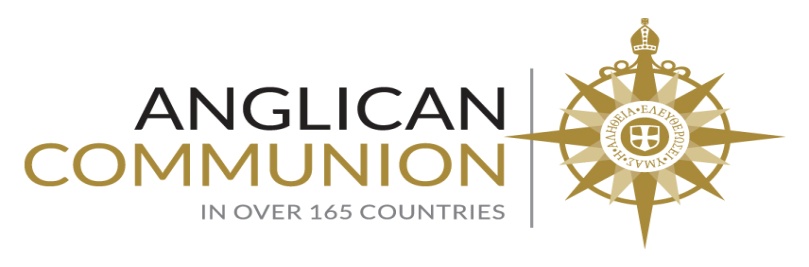 Profile for forming a Diocesan Companion LinkCompanion Diocesan Links have been a means of developing relationships and mutual partnership in mission throughout the dioceses and parishes of the Anglican Communion for many years.  There is no one formal way of forming a diocesan partnership link but many start by a relationship after meeting between bishops.  However, this form is an attempt to assist dioceses who wish to start a link and to make this known throughout the Communion.Guidelines have been set out by the Mission Commission of the Anglican Communion, to give preparation and direction in the forming of links.  Before completing this form, please read through the guidelines and give thought to what your diocese is looking for in a link.After completing this form please return it to the Anglican Communion Office and it will be made available to other prospecting dioceses who can respond directly to you.Province: ______________________________________________________________________________Diocese: _______________________________________________________________________________Bishop: ________________________________________________________________________________Address: ______________________________________________________________________________   _______________________________________________________________________________   _______________________________________________________________________________Telephone: ________________________________  Fax: _______________________________________Email: ________________________________________________________________________________Brief history of Diocese:_______________________________________________________________________________________________________________________________________________________________________________________________________________________________________________________________________________________________________________________________________________________________________________________________________________________________________________________________________________________________________________________________________Any previous or existing Links:________________________________________________________________________________________________________________________________________________________________________________________________________________________________________________________________________________________________________________________________________________________________________________________________________________________________________________Reason for wanting a Link:___________________________________________________________________________________________________________________________________________________________________________________________________________________________________________________________________________________________________________________________________________________________________________________________________________________________________________________Expectations you have of the Link:___________________________________________________________________________________________________________________________________________________________________________________________________________________________________________________________________________________________________________________________________________________________________________________________________________________________________________________What part of the world you would like your Link to be?:_____________________________________________________________________________________________________________________________________________________________________________________________________________________________________________________________________Describe the style and patterns of church life and ministry in your diocese:     _________________________________________________________________________________________________________________________________________________________________________________________________________________________________________________________________________________________________________________________________________________________________________________________________________________________________________________________________________________________________________________________________________________________________________________________________________________________________Would you like your Link diocese to reflect or contrast with the pattern described above?:______________________________________________________________________________________________________________________________________________________________________________Signature of Bishop: _______________________________     Date: _____________________________Please return to: Mission Department - E-mail: john.kafwanka@anglicancommunion.org   The Anglican Communion Office   St Andrew’s House, 16 Tavistock Crescent, London, W11 1AP, United Kingdom.   
Tel: +44 (0)20 7313 3900     Email: aco@anglicancommunion.org     www.anglicancommunion.org     
The Anglican Consultative Council is a company limited by guarantee, Reg. No. 7311767     Charity Commissioner’s Reg. No. 1137273